Form TECH-6: Curriculum Vitae (CV) for Proposed Professional Staff   1.	Name of Staff:  	Catherine Anne Mackenzie2.	Proposed Position: 	3.	Employer:  	4.	Date of Birth:  	5 October 1955	Nationality: British and Canadian5.	Education 6.	Professional Certification or Membership in Professional Associations:  Development Studies Association, TILCEPA (IUCN), the NRGroup.  7.	Other Relevant Training: Advisory Skills, SNV, Bangkok (2006)Conflict Resolution for Natural Resource Management, RECOFTC, Bangkok (1998)Internal Consultancy Skills, Sundridge Park Management Centre (1996)Facilitation skills for project design, NRI/Team Technologies (1995)Coral Reef Biology - University of the West Indies/Johns Hopkins University (1976)8.	Countries of Work Experience: (List countries where staff has worked in the last ten years):	Bangladesh; Botswana, Brazil (Mato Grosso), Cameroon, China (including Tibetan Areas of Qinghai and Sizchuan, Guizhou, Hainan, Shanghai) India (Sikkim); Indonesia (Aceh, C Sulawesi); Kenya; Mozambique; Pakistan; Sierra Leone; Southern Sudan; South Africa; Tanzania; Uganda  China (Tibet; Uganda; Vietnam (NW Mountains, NC provinces) Zambia.  9.	Languages  (For each language indicate proficiency: good, fair, or poor in speaking, reading, and writing):10.	Employment Record: (Starting with present position, list in reverse order every employment held):From 08/2003 - 04/2006; 12/2007 - 05/2008; 04/2009 - presentEmployer: Self-employedPositions held: ConsultantFrom 06/2008	To: 03/2009 Employer: Fauna and Flora InternationalPositions held: Director, Conservation Livelihoods and GovernanceFrom:  5/2006    To: 9/2007Employer: SNV Vietnam, Hanoi, VietnamPositions held:  Senior Adviser and Practice Area Leader, Collaborative Forest ManagementFrom 05/2006	To: 12/2007Employer: Social Development Group, then Livelihoods and Institutions GroupPositions held: Natural Resources Institute (ODA, DFID, then University of Greenwich), UK, Senior (1994-95) Principal (1995-2003) Scientific OfficerFrom 02/1989	To: 03/1990Employer: Lavalin International, CanadaPositions held: Environmental Consultant Second Stage Development for Transmigration in Indonesia.From 10/1986	To: 02/1989 Employer: Ford Foundation, Jakarta, Indonesia and Department of Forestry, Government of IndonesiaPositions held: Technical Adviser and Programme FacilitatorFrom 11/1985	To: 05/1986 Employer: Oxford University, Oxford Forestry InstitutePositions held: Research Officer, ODA Forestry ResearchFrom 01/1982	To: 10/1983 Employer: World Wildlife Fund (US)Positions held: Biodiversity Conservation Research Assistant, Brazilian AmazonFrom 09/1980	To: 06/1981 Employer: Reproductive Ecology of Cichlid Fishes, Yale UniversityPositions held: Research Assistant13. Certification:I, the undersigned, certify to the best of my knowledge and belief− 		          Yes     No(i)  this CV correctly describes my qualifications and my experience		            X	(ii) I am employed by the Executing or the Implementing Agency		   	X (iii) I am a close relative of a current ADB staff member			                       X(iv) I am the spouse of a current ADB staff member				X(v)  I am former ADB staff member.  					X(vi) I was part of the team who wrote the terms of reference for this 			X	consulting services assignment	.(vii) I am sanctioned (not eligible for engagement) by ADB.				XI understand that any willful misstatement described herein may lead to disqualification or dismissal, and/or any other disciplinary action being taken by ADB.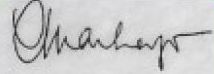 	 Date:  	             [Signature of expert or authorized representative of the firm]	Day/Month/YearSchool, college and/or University AttendedDegree/certificate or other specialized education obtained Date ObtainedAustralian National UniversityMA Social Anthropology (High Distinction)1994University of OxfordMSc Forestry and its Relation to Land Management1984 University of BristolBSc (Hons) Zoology1977 LanguageReadingSpeakingWritingEnglish Mother TongueMother TongueMother TongueIndonesianVery goodVery goodVery goodPortugueseVery GoodGoodGoodFrenchGoodGoodFairSpanishFairGoodFairVietnameseImprovingBasicBasic11.	Detailed Tasks Assigned12.	Work Undertaken Recently (last 10 yrs only) that Best Illustrates Capability to Handle the Tasks Assigned :1. Conduct a diagnostic assessment of current public sector capacity to support plantation development for the recommended appropriate plantation models.2. Options assessment and recommendations on the role of MAF and other government institutions in supporting plantation development.3.Organize and coordinate knowledge sharing and consensus building workshops, seminars, presentations and events1,2,3. Name of assignment/project:  German-Indonesian Forestry Programme IIIYears:  March 2017 – February 2020 (10 consultant months)Location:  Lore Lindu National Park, Central Sulawesi, IndonesiaClient:  KfW via AHTPosition held:  Integrated Watershed Management Specialist.  Main project features:  Sister project to BCCP Leuser (see below).  Working with Watershed management agency in 40 buffer zone communities to resolve conflicts, plan and stabilise land use, improve livelihoods and improve conservation status of NP.  10 months over 3 years.  Activities performed:  Collaborating consultant, currently for inception phase of project.  Institutional and situation analysis and collaboration building, reviewing feasibility study, and optimising project implementation, including options assessments    1,2,3.Name of assignment/project:  Biodiversity Conservation and Climate Protection in the Gunung Leuser Ecosystem (GLE)Years:  October 2015 – December 2018 (8 consultant months)Location:  Aceh, Sumatra, IndonesiaClient:  KfW Position held:  Communities and Participatory Land Use Planning SpecialistMain project features:  Improving the Conservation status of the GLE through community mobilisation and livelihood enhancement and capacity building of relevant government agencies.  Activities performed:  Provide international best practice for community-based conservation and participatory land use planning, to stabilise land use in buffer zone of NP; situation and institutional analysis, village identification, participation and staffing strategy, planning and implementation of livelihood options for forest margin communities.   With GFA.  1,2,3.Name of assignment/project:  Mainstreaming of Ecosystem-based Adaptation (EbA) to climate Change in Vietnam:  Pilot Provincial and local level vulnerability assessmentsYear:  November 2015 – December 2016 (128 days)Location:  Ha Tinh and Quang Binh provinces, VietnamClient:  BMZ, via ICEM, HanoiPosition held:  Social Sciences Team LeaderMain project features:  EbA uses improved management of ecosystems and their services to contribute to adapation to climate change. Activities performed: I led the social team of three national consultants, in collaboration with provincial governments and an environmental team of four, for the innovative, institutional, socio-ecological system and spatial analysis based provincial macro–level assessment of climate change vulnerability and ensuing community or asset-focused micro-levels assessments and EbA planning in Quang Binh and Ha Tinh provinces. Team coordination and planning; fieldwork implementation and supervision, planning and convening of 8 workshops, preparation of major series of documents, policy recommendations to government.  1,3.Name of assignment/project: Nampula Adaptation to Climate Change Project.  Year:  May – June 2015 (4 weeks)Location:  Angoche district, Nampula, Mozambique Client:   CARE-WWF Alliance Programma Primeiras e SegundasPosition held:  Community-based climate change adaptation advisor Main project features: Worked with national project staff, building capacity for mobilising communities for climate change adaptation through Famer Field Schools on conservation agriculture.  Activities performed: Design, testing, training of project start-up activities, relating to climate change adaptation and biodiversity conservation. Organisation of government and village workshops; wealth ranking, climate change orientation, gender analysis, community mobilisation in 3 demonstration villages, for establishment of Farmer Field Schools, Village savings and loans schemes and food security and nutrition interventions.  1,2,3.Name of assignment/project:  Evaluation of the EU Forest Law Enforcement Governance and Trade Action Plan (FLEGT) (2003-2015)  Year:  November 2014 – October 2015 (50 days)Location:  London, Brussels, BarcelonaClient:  European Commission (via Topperspective). Position held:  Evaluation Team MemberMain project features:  The EU FLEGT AP is an on-going policy intervention aimed at reducing the supply, demand and trade in illegal timber reaching the EU.  Its 7 action areas include supply side measure, such support for forest governance improvements in producer countries, and voluntary trade agreements between such countries and the EC, as well as demand -side interventions by  EC member states.  Activities performed:  Methodology development and proposal preparation, in-depth literature review, design of diverse stakeholder meetings, planned and moderated stakeholder workshops and interviews, preparation and analysis of formal survey instruments, policy recommendations for future EU actions, preparation and English editing of reports (50 days)1,2,3Name of assignment/project:  Useful Plants Project, Final Evaluation Year:  May – November 2014 (36 days)Location:  London, Botswana and KenyaClient:  Royal Botanic Gardens, Kew, Millennium Seed Bank. Position held:  Evaluation Team Leader	Main project features: A 7-year project involving communities in the ex-situ (seed collection) and in-situ conservation of important and threatened indigenous plant species in 5 countries (also Mali, Mexico, South Africa) via sustainable use, cultivation and income generation from threatened species.   Activities performed:   Assist project manager to plan final workshop; participate and present on M&E for participatory conservation projects in same.  With colleague responsible for Mali country evaluation, design country evaluations.  Planned logistics and conduct evaluation in Botswana and Kenya.  Responsible for final report, including recommendations to Kew on future programming in conservation livelihoods1,2,3Name of assignment/project:  Sikkim Biodiversity Conservation and Forest Management Project (SBFP).Year:  November 2013 – March 2014Location:  India (Sikkim)Client:  Forest, Environment and Wildlife Management Department, Gov’t of Sikkim (JICA supported)Position held:  Team Leader/International Participatory Forestry Specialist 	Main project features: 10-year JICA-funded loan project, to survey the State’s biodiversity and conserve it through protected area management, ecotourism and participatory forest management. Inscription of Kanchendzonga National Park as UNESCO World Heritage Site. Activities performed:  Part-time Team Leader of consultant team of 2 other internationals, 7 nationals. Management of consultant team to deliver complex project outputs, planning, coordination with gov’t agency (FEWMD) and other agencies, planning and moderating workshops; quality control. (Resigned the position because of illness in the family).  1,2,3Name of assignment/project:  Final Performance Evaluation of USAID’s Integrated Protected Areas Co-Management (IPAC) Project.  Year:  March – May 2013 (7 weeks)Location:  BangladeshClient:  USAID, Bangladesh Forest Department Position held:  Evaluation Team Leader 	Main project features:  5-year USAID-funded collaborative biodiversity conservation project that worked with communities and government in 25 protected areas in 5 clusters, including Sylhet, the Chittagong Hills and Sundarbans. Final Performance Evaluation focusing on the democracy and governance components (policy/legislation, law enforcement, participation, equity, benefit-sharing, capacity building) of IPAC.Activities performed: Document review, evaluation methodology development, USAID liaison, team management, workshop planning and implementation, field work (interviews, field visits), report preparation with recommendations to USAID and Bangladesh Forest Dept on conservation governance.  3Name of assignment/project:  Support to CARE’s African Climate Change Adaptation Learning Programme (ALP).Year:  November 2012 – January 2013Location:  KenyaClient:  CARE ALP programmePosition held:  Community Participation Advisor 	Main project features:  (see below) Activities performed:  Working with HQ team in Nairobi to reformulate project strategies and prepare new guidance documents for practitioners of Community Based Adaptation.  (4 weeks).  1,2,3Name of assignment/project:  EU FLEGT Scoping Mission in Eastern and Southern Africa (Timber Flows Study)Year:  May – November 2012Location:  Mozambique, Zambia and South Africa 	Client:  EU FLEGT Programme Position held:  Regional forestry specialist	Main project features:  A major study providing the EU with information to aid assessment of the potential for future FLEGT programming in 9 E/S African countries.  Activities performed:  Forest Governance situation analysis: Literature review and situation analysis, design and implementation of study; stakeholder analysis and interviews, data analysis to assess forest product trade and the forest governance situation in the three countries with special attention to illegal logging, and to prepare technical country annexes to the main project report.  Name of assignment: Review of Social Standards and Safeguards for REDD+Year: 2011Location: Washington D.C. and desk basedClient: USAID Main project features:  Supporting the design and implementation of FCMC the US-AID program in REDD+  Positions held:  Social science researcher for REDD+ Activities performed:  Preparation of briefing document for USAID to inform programming. Summary and analysis of multilateral, bilateral, NGO and other systems of social safeguards and standards for protecting interests of local stakeholders and delivering the social benefits of REDD+, including recommendations for further work.  Issues included:  land, resource and carbon rights, indigenous rights, gender, free prior informed consent, resettlement, benefit-sharing, governance Desk work, and participation in expert workshop and public meeting in Washington DC.  Via Tetratech ARD, Inc.2,3Name of assignment: Facilitation of Forest Co-management Plans in Sierra LeoneYear: 2011 –  2012 (two inputs)Location: Sierra LeoneClient: USAID “Promoting Agriculture, Governance and the Environment” programme (PAGE)Main project features:  Establishing Forest Co-Management in Sierra Leone Positions held: Participatory Forest Inventory and Management Specialist Activities performed:Leading local team in working with communities and government stakeholders in the Wara Wara Mountains of northern Sierra Leone to explore co-management options and prepare of forestry co-management plans, in pilot scheme for the country.  Organise and hold 2-day planning workshop. Providing training and leading a participatory diagnostic forest inventory of 20,000 ha Kambui Hills Forest Reserve, followed by facilitation of participatory forest management planning workshop and preparation of draft strategic management plan.1,2,3Name of assignment or project: Project preparation for establishment of National Carbon Monitoring CentreYear: 2010Location: TanzaniaClient: Norway’s International Climate and Forest InitiativeMain project features:  Norway is supporting Tanzania’s REDD+ preparedness, including institutional development.  Positions held:  Institutions and Governance AdvisorActivities performed:  Institutional analysis and planning for an organisation to host Tanzania’s MRV system, initially for REDD.  Extensive stakeholder consultations and validation workshop.1,2,3Name of assignment or project: Participatory Forestry Management Design MissionYear: 2010 & 2011Location: Southern Sudan & UgandaClient: FARM AfricaMain project features:  Scoping mission to assess potential for PFM Positions held:  Design ConsultantActivities performed:SOUTH SUDAN: Building on literature review of FARM-Africa’s participatory forestry work in Ethiopia and Tanzania, a two-week mission consulted  with MAF, MTWC and local government officials, donors and NGOs in Juba, Eastern Equatoria State and Central Equatoria State to analyse existing situation on forest, land and development issues and explore options for a PFM pilot project. UGANDA: Consultations with wide range of government, donor, NGO and civil society stakeholders, and field visit to CFM group and private forest owner in Budongo Forest, to analyse situation, followed by debriefing meeting with same, to explore options for additional PFM programming in Uganda, including scope for REDD+, as basis for concept note identifying institutional needs and potential opportunities 2,3Name of assignment or project: Norway’s International Climate and Forest Initiative (NICFI) Real time National Level EvaluationYear: 2011Location: IndonesiaClient: NORADMain project features:  NICFI is supporting the development of REDD+ globally, nationally and in pilot projects, through funding of technical support and provision of payment for emissions reductions.  The evaluation, the largest that Norad has ever undertaken, is intended to provide real time feedback for project managers and policy makers. Positions held: Field Team LeaderActivities performed:  Situation analysis via literature review, finalization of assessment design, contribution to inception report, 2 weeks field work in Indonesia interviewing key stakeholders, analysis of data and preparation of assessment report with recommendations to Norad and GoI, presentation at report launch meeting in Oslo, supervision/coordination of two team members.  Special focus on social safeguards and co-benefits, including gender.2,3Name of assignment or project: CARE CASI III programme preparationYear: 2009Location: VietnamClient: CARE InternationalMain project features: Phase III of the Civil Action for Socio-economic Inclusion in Sustainable Development for Ethnic Minorities in Vietnam (CASI III) is CARE’s new 15 year rights-based programme, integrating 5 components for EM development.Positions held: Project Design Advisor Activities performed:  Support and capacity building of CARE staff and their NGO partners in participatory methods for preparing the component document for Natural Resources Governance work in Bac Kan, Lang Son and Thanh Hoa provinces, and the document for the Area Projects in Thanh Hoa, focusing on participatory watershed management, small enterprise development and payment for environmental services, particularly involving women.  Both the component and the area project incorporate mapping and assessing climate related natural disasters, and plan measures for adaptation to climate change.1,2,3Name of assignment or project: Conservation Livelihoods and Governance (CLG) ProgrammeYear: 2008-2009 Location: UK Client: Fauna & Flora InternationalMain project features: CLG is the FFI programme focusing on the social dimensions of conservation.  Positions held: DirectorActivities performed:Managed the 3-person team working with FFI’s regional and thematic teams to mainstream people-centered, livelihoods and governance approaches globally, and particularly in three model livelihoods projects through the FFI-Anglo-American Strategic Biodiversity Partnership. Specific attention to social analysis and project planning, participatory approaches (including gender), benefit sharing and monitoring and evaluation.  Support to FFI’s pioneering programme on REDD, and climate change adaptation, and the Aceh Forest and Environment Project.  Preparation of funding proposals for various bilateral and multilateral donors. April and July 2008:  Aceh, Indonesia: Support to the Communities programme of the WB funded Aceh Forest and Environment Project and Ulu Masen REDD pilot project. September 2008:  Mato Grosso, Brazil: Monitoring and planning mission to the Carlinda sustainable dairy pastures project.November 2008:  Ganzi, Qinghai and Lhasa, Tibetan areas, China: Monitoring and planning mission to the Communities Grassland project. December 2008:  Kilwa, Tanzania: Monitoring and planning mission to the Mpingo Conservation Project, which has established the first FSC certified community woodlands in Africa. 3Name of assignment/project:  Preparation of Viet Nam’s R-PIN for REDD ReadinessYear: 2008Location:  Viet Nam Client:  Ministry of Agriculture and Rural Development (MARD)  Main project features:  Short-term multi-disciplinary team prepared the R-PIN for FCPF’s REDD+ Readiness programme.  Activities performed:  Analysis and document preparation, focusing on social dimensions of forest management and forest governance, for Vietnam’s successful R-PIN proposal.   Assist in planning and holding consultation workshops1,2,3Name of assignment or project: Practice Area Leader for Collaborative Forest Management and Pro-Poor Forestry Project for upland North-central Vietnam (PPFP)Year: 2006-2007Location: Viet Nam Client: SNV Viet NamMain project features:  Establish collaborative and pro-poor forest management in upland ethnic minority communitiesPositions held: Senior Forestry Advisor and CTAActivities performed:Providing diagnostic and advisory services for institutional strengthening and programming to provincial and district government and NGO clients on community-based forest and plantation management, non-timber forest products, decentralized forest planning and reform of state forest enterprises.Led 11 member TA team in redesign and funding approval of the PPFP, and the technical development of the 7 member SNV CFM practice area in Viet Nam1,2,3Name of assignment/project: Establishment of Ecosystems and Livelihoods Group Year:  2005Location:  PakistanClient:  IUCN Main project features:  The ELG is an internal multi-disciplinary team of IUCN for addressing social dimensions of conservation and re-orientating country programme in PakistanActivities performed.  Helped establish and led the ELG; advised on establishment of Protected Areas and Species Programme.  Work involved organisational and team capacity building, development of team management systems and, social (including gender) and technical inputs into all aspects of IUCNP work (6 months).  1,2,3Name of assignment or project: Forest Governance in Zambezia Year: 2003 to present; 6 inputsLocation: Mozambique, ChinaClient:  Christian Aid, HIVOS, OLAM Main project features:  Investigating illegal logging in Zambezia, MozambiquePositions held:  Lead investigative researcherActivities performed: Action research and facilitation to analyse and document forest governance situation in Zambezia province and support civil society advocacy campaign for forest governance reform, and the promotion of community based forestry. Impact of global financial crisis on timber trade.  Detailed analysis of value chains for legal and illegal harvesting of Mozambican timbers. Investigation of trade, marketing and processing of Mozambican timbers in China.   1,2,3Name of assignment:  Participatory Biodiversity Conservation PlanningYear:  2002 Location:  Mongolia Client:  GTZ and DGIS Royal Netherlands Embassy, Beijing Position held:  Social anthropologist and project design specialist Main project features:  Participatory preparation mission for buffer zone development project for the ethnic minority communities around Khan Khentee Strictly Protected Area and Hustai National Park Buffer Zone Activities performed:  stakeholder consultations, institutional analysis, field visits, participatory planning meetings, proposal preparation.  